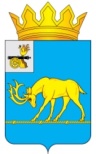 МУНИЦИПАЛЬНОЕ ОБРАЗОВАНИЕ «ТЕМКИНСКИЙ РАЙОН» СМОЛЕНСКОЙ ОБЛАСТИТЕМКИНСКИЙ РАЙОННЫЙ СОВЕТ ДЕПУТАТОВР Е Ш Е Н И Еот 27 января 2023 года                                                                                                № 5О внесении изменений в решение Темкинского районного Совета депутатов от 30.04.2021 №30 «Об утверждении Положения об организации и проведении публичных слушаний в муниципальном образовании «Темкинский район» Смоленской областиВ соответствии с Федеральным законом  от 06.10.2003 №131-ФЗ «Об общих принципах организации местного самоуправления в Российской Федерации»,   Уставом муниципального образования «Темкинский район» Смоленской области (новая редакция) (с изменениями), решением постоянной комиссии по законности и правопорядкуТемкинский  районный  Совет  депутатов  р е ш и л:1. Внести в решение Темкинского районного Совета депутатов от 30.04.2021 №30 «Об утверждении Положения об организации и проведении публичных слушаний в муниципальном образовании «Темкинский район» Смоленской области следующие изменения: 1.1. часть 4.3. раздела 4 дополнить абзацами следующего содержания:«Обнародование решения (постановления) о проведении публичных слушаний и проекта муниципального правового акта, выносимого на публичные слушания, возможно, в том числе, посредством их размещения на официальных сайтах Администрации муниципального образования «Темкинский район» Смоленской области и Темкинского районного Совета депутатов в информационно-телекоммуникационной сети «Интернет». Для размещения решения (постановления) о проведении публичных слушаний и проекта муниципального правового акта, выносимого на публичные слушания, с соблюдением требований об обязательном использовании для таких целей официального сайта, может использоваться федеральная государственная информационная система «Единый портал государственных и муниципальных услуг (функций)».»;1.2. раздел 4 дополнить частью 4.6. следующего содержания:«4.6. Представление жителями муниципального образования своих предложений по вынесенному на обсуждение проекту муниципального правового акта, возможно в письменной форме в адрес организатора публичных слушаний, а также посредством официальных сайтов Администрации муниципального образования «Темкинский район» Смоленской области и  Темкинского районного Совета депутатов,  федеральной государственной информационной системы «Единый портал государственных и муниципальных услуг (функций)».»;1.3. в части 5.4 раздела 5 после слов «в письменной форме» добавить слова «,а также посредством официальных сайтов Администрации муниципального образования «Темкинский район» Смоленской области и  Темкинского районного Совета депутатов,  федеральной государственной информационной системы «Единый портал государственных и муниципальных услуг (функций)»».2. Настоящее решение вступает в силу со дня обнародования и подлежит размещению на официальном сайте в информационно-телекоммуникационной сети «Интернет».3. Контроль за исполнением настоящего решения возложить на постоянную комиссию по законности и правопорядку  (председатель А.Ф. Горностаева).Глава муниципального образования «Темкинский район»   Смоленской    областиПредседатель    Темкинского         районного    Совета    депутатовС.А. ГуляевЛ.Ю. Терёхина